致知達德個人篇：勤奮堅毅努力不懈、貫徹始終故事：鑿壁偷光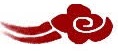 看故事故事改編自《西京雜記．卷二》 一起分享匡衡用了哪些方法爭取更多看書的機會？你認為匡衡「鑿壁偷光」的做法對嗎？為甚麼？請你提議更好的方法給他。假設你是故事中的富翁或鄰居，你會怎樣幫助匡衡呢？你同意「業精於勤，荒於嬉」這句話嗎？試說出相關的經歷和感受。試蒐集一些因勤奮堅毅而成功的名人資料，然後向同學匯報。多讀一點名句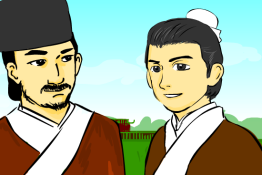 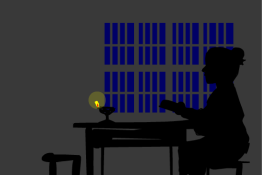 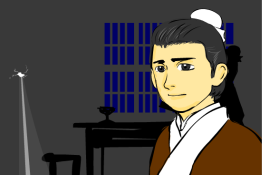 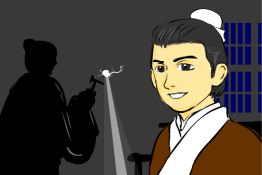 